Aditiva v potravinách – řešeníPracovní list je vhodný pro žáky 2. stupně ZŠ a střední školy. Žáci se dozví, co to vlastně jsou aditiva, kde se používají a seznámí se s nejznámějšími z nich.Aditiva v potravinách________________________________________________________Odpovězte na otázky: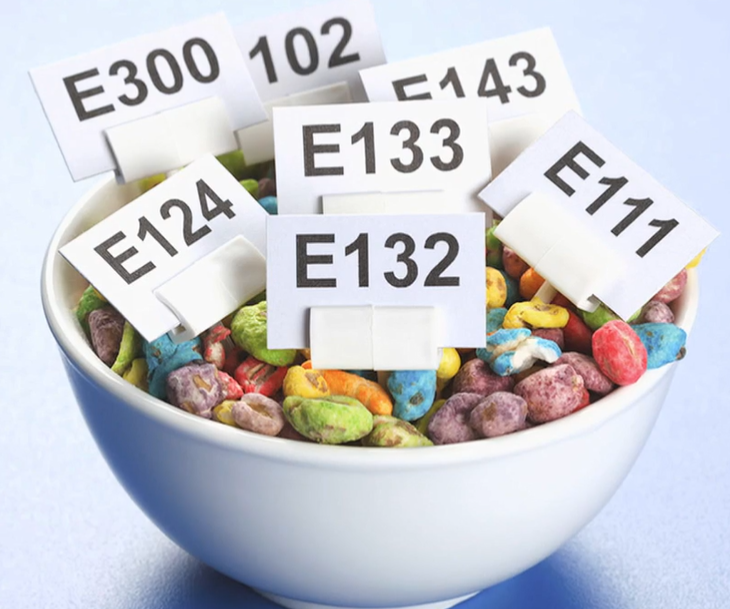 Co to jsou aditiva?Jaké jsou jejich vlastnosti?Kde se aditiva používají?Čím se dají vykompenzovat nezdravé elementy v potravě?Aditiva jsou přidané látky, které zvýrazňují nebo mění vlastnosti potravin.Aditiva například prodlužují trvanlivost potravin, zvýrazňují barvu, zvyšují nebo regulují kyselost, zahušťují potraviny…Aditiva se používají hlavně v potravinářském průmyslu.Nezdravé elementy v potravě se dají vykompenzovat například čerstvou zeleninou a ovocem, celozrnným pečivem.Doplňte tabulku.Najděte na vašem oblíbeném mléčném výrobku aditiva a vysvětlete jeho význam..Kečup Hamé jemný		E 202		sorbát draselný					E 211		benzoát sodný					E 261		regulátor kyselosti					E 330		kyselina citronováCo jsem se touto aktivitou naučil/a:………………………………………………………………………………………………………………………………………………………………………………………………………………………………………………………………………………………………………………………………………………………………………E-kódAditivumTechnologická funkceE 100KurkuminBarvivoE 101RiboflavinBarvivoE 150 aKaramelBarvivoE 170Uhličitan vápenatýBarvivo, stabilizátor, protispékavá látkaE 173HliníkBarvivoE 200Kyselina sorbováKonzervantE 211Benzoát sodnýKonzervantE 251Dusičnan sodnýKonzervant, stabilizátor barvivaE 621Glutamát sodnýLátka zvýrazňující chuť a vůniE 954SacharinSladidlo